Hot mealVegetableHot meal premiumJoe's counterStaffStudentSweet and sour chicken balls3.603.00Contains cereals containing gluten, sulphur dioxide, fish
Gnocchi in a butternut and chick pea cream 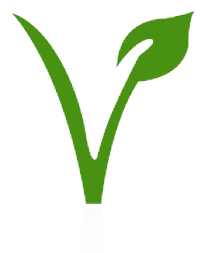 3.603.00Contains cereals containing gluten, milk
StaffStudentBroccoli 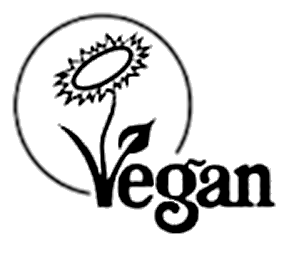 1.0080pPeas 1.0080pStaffStudentSweet chilli noodles 3.903.25Contains eggs, cereals containing gluten, sulphur dioxideHand battered cod3.903.25Contains cereals containing gluten, sulphur dioxide, fish, mustardStaffStudentBeef burger5.504.50Contains cereals containing gluten, sulphur dioxide, mustardTandoori chicken5.504.50Contains cereals containing gluten, mustard, milk